                                                                        Escola Municipal de Educação Básica Augustinho Marcon                                                                        Catanduvas(SC), julho de 2020.                                                                        Diretora: Tatiana M. B. Menegat.                                                                                                                                                                                               Assessora Técnica-Pedagógica: Maristela Apª. B. Baraúna.                                                                        Assessora Técnica-Administrativa: Margarete P. Dutra.                                                                                                                                                           Professora: Daniela Garbin                                                                 1º ano               AULA 02 – SEQUÊNCIA DIDÁTICA – OS CONTOS DE FADAS – 13/07 ATÈ 17/07ESPERO QUE ESTEJAM TODOS BEM E SE CUIDANDO. ESSA SEMANA VAMOS NOS DIVERTIR COM O CONTO DOS TRÊS PORQUINHOS, UMA LINDA HISTÓRIA CHEIA DE AVENTURAS E DESAFIOS QUE OS TRÊS PORQUINHOS TEM QUE VIVER, VAMOS LÁ NOS DIVERTIR UM POUCO.1- PEGUE UM POUCO DE FARINHA, AÇÚCAR, AREIA, FUBÁ OU TERRA E ESCREVA O SEU NOME.    A PROFESSORA COLOCOU FUBÁ NA FORMA. 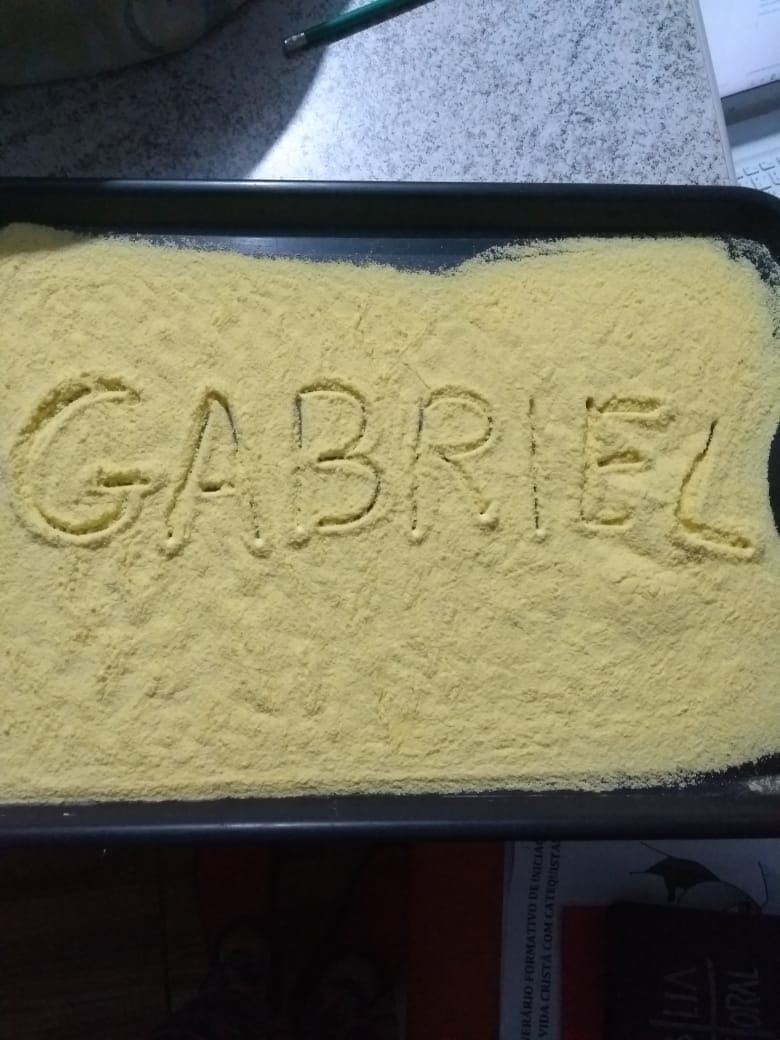 2- USANDO MATERIAIS ALTERNATIVOS VAMOS CONSTRUIR AS CASINHAS DOS TRÊS PORQUINHOS, PODEMOS FAZER DESENHOS, FAZER UMA CASINHA USANDO MADERINHAS, A OUTRA COM PALHA OU PAPEL PICADO E A OUTRA PODEMOS CORTAR QUADRINHOS DE PAPEL PARA FAZER OS TIJOLOS, VAMOS LÁ MÃOS A OBRA USE SUA CRIATIVIDADE.3- DESENHE O LUGAR QUE ACONTECEU A HISTÓRIA. OLHE QUE LEGAL O MATERIAL QUE VOCÊ USOU PARA FAZER TEU NOME VOCÊ PODE USAR PARA DESENHAR O LUGAR DA HISTÓRIA.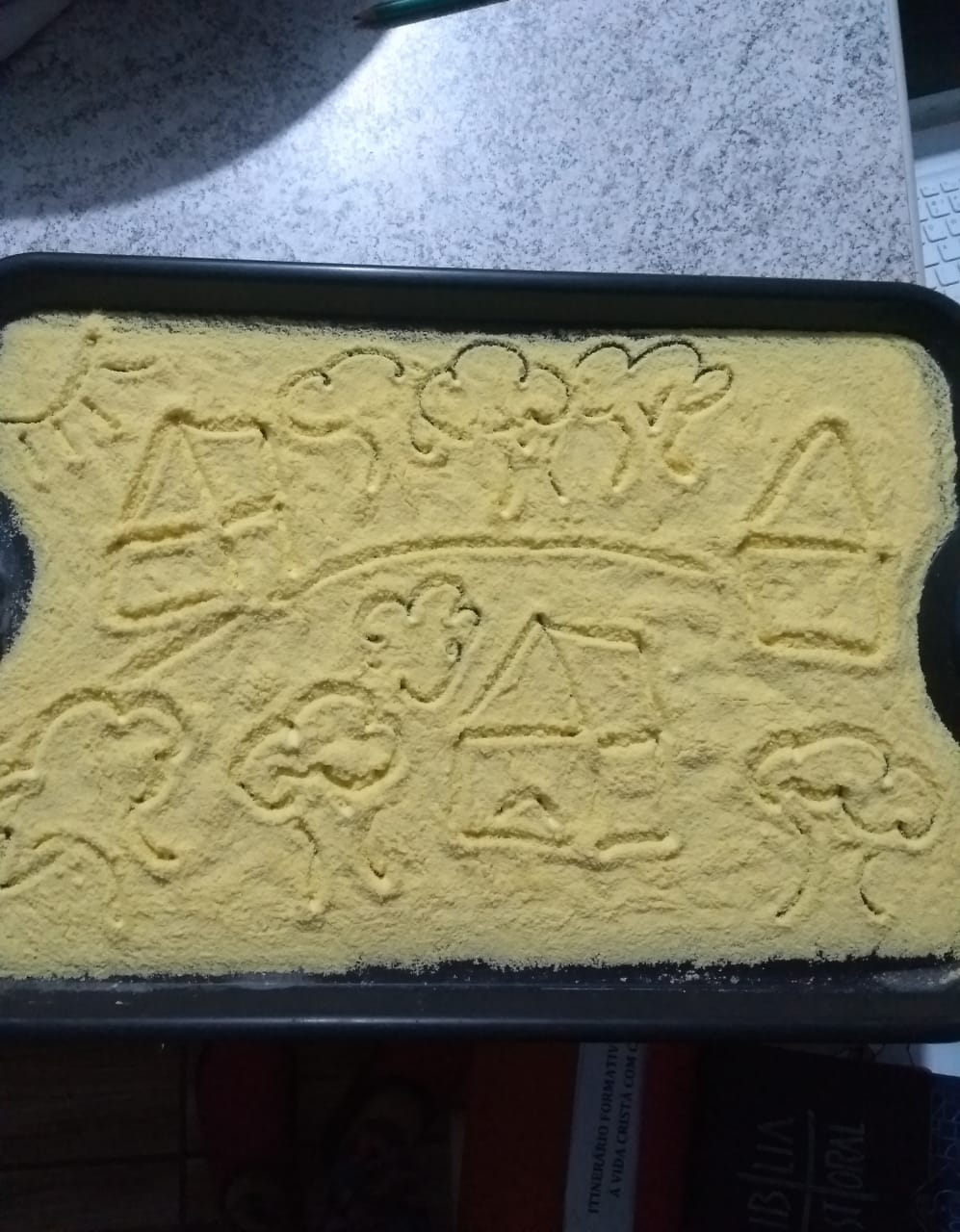 